RECYCLAGEFORMULIER 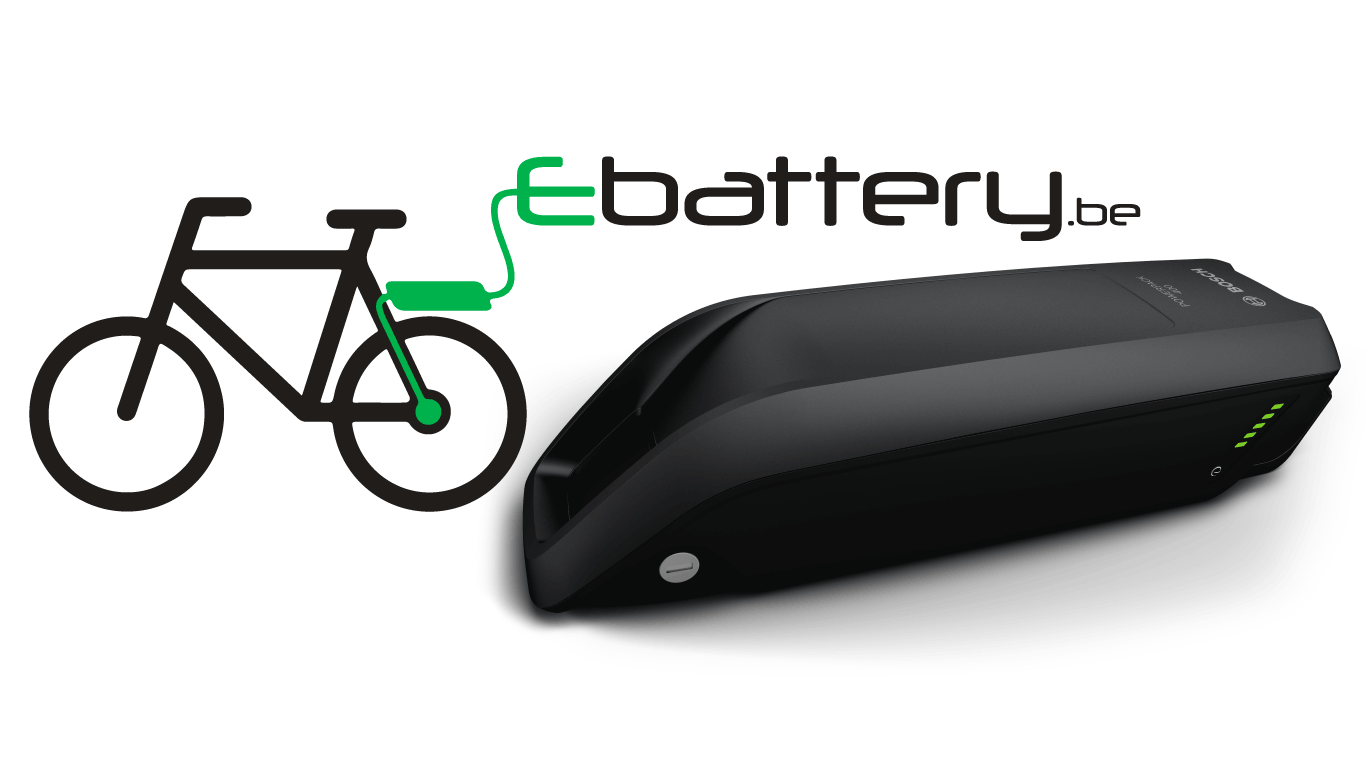 Vul aub dit document in en verzend het samen met je batterij naar: 
Ebattery – Kadodderstraat 1A, 2800 Mechelen (België) 

Als je de batterij komt afgeven (of 24/24, 7/7 in onze e-batterybox dropt), vergeet ook zeker niet dit ingevulde formulier bij te voegen.Voornaam* 	………………………………………………………………………..Achternaam*	………………………………………………………………………..Adres*	………………………………………………………………………..	…………………   …………………………………………………..E-mailadres* 	………………………………………………………………………..Telefoonnummer	……………………………………………………………………….. Ik wens informatie over een nieuwe batterij van dit type
Handtekening voor akkoord recyclage*        Eventuele extra infoZodra we uw batterij ontvangen hebben versturen we je gratis powerbank!Indien de batterij niet tussen de lijst met deelnemende batterijen staat recycleren we deze natuurlijk ook, maar ontvangt u van ons geen powerbank.* Verplicht in te vullen 
